TRƯỜNG ĐẠI HỌC NHA TRANG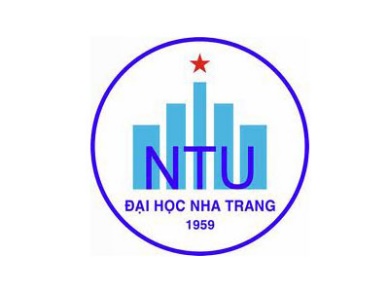 Khoa/Viện: KHOA HỌC XÃ HỘI VÀ NHÂN VĂNBộ môn: LUẬTĐỀ CƯƠNG HỌC PHẦN1. Thông tin về học phần:Tên học phần:						Tiếng Việt: LUẬT HÔN NHÂN VÀ GIA ĐÌNHTiếng Anh: LAW ON MARRIAGE AND FAMILYMã học phần:				(2)				Số tín chỉ: 2-0	Đào tạo trình độ: Đại học 					Học phần tiên quyết: Luật Hành chính, Luật Dân sự 1,2 và Luật Hình sự 22. Mô tả tóm tắt học phần: 	Học phần cung cấp cho người học kiến thức về: Khái niệm và các nguyên tắc cơ bản của Luật HN&GĐ Việt Nam; Quan hệ pháp luật hôn nhân và gia đình; Chế độ HN&GĐ Việt Nam từ nằm 1945 đến nay. Đồng thời, cung cấp kiến thức cụ thể những quy định của pháp luật hiện hành về kết hôn và kết hôn trái pháp luật; Quan hệ vợ chồng; Quan hệ cha mẹ và con- quan hệ giữa các thành viên khác trong gia đình; Nghĩa vụ cấp dưỡng giữa các thành viên trong gia đình; Chấm dứt hôn nhân; Quan hệ hôn nhân và gia đình có yếu tố nước ngoài; 3. Mục tiêu:	Giúp sinh viên có đủ kiến thức và kỹ năng cần thiết để giải quyết các tình huống pháp lý về hôn nhân và gia đình phục vụ hiệu quả cho công việc và cuộc sống.4. Chuẩn đầu ra (CLOs): Sau khi học xong học phần, người học có thể: 	Phân biệt được vị trí của Luật Hôn nhân và Gia đình cũng như mối quan hệ giữa pháp luật hôn nhân gia đình với các quan hệ pháp luật khác trong hệ thống pháp luật Việt Nam;Trình bày và phân tích được những nội dung cơ bản trong các bài học (các khái niệm về hôn nhân, gia đình, quan hệ hôn nhân gia đình, các nguyên tắc cơ bản của Luật hôn nhân và gia đình; các vấn đề liên quan đến kết hôn, kết hôn trái pháp luật, không công nhận vợ chồng, ly hôn, chế độ tài sản của vợ chồng, nuôi con nuôi…);Phân tích được các quyền và nghĩa vụ về nhân thân giữa vợ và chồng; giữa cha mẹ và con; giữa các thành viên trong gia đình; Phân tích được bản chất của quan hệ cấp dưỡng và căn cứ phát sinh nghĩa vụ cấp dưỡng; nêu và vận dụng được các quy định về các trường hợp cấp dưỡng giữa các thành viên trong gia đình;Phân tích và vận dụng được khái niệm, nguyên tắc áp dụng pháp luật và thẩm quyền giải quyết các quan hệ hôn nhân và gia đình có yếu tố nước ngoài; về nuôi con nuôi có yếu tố nước ngoài;Lựa chọn, vận dụng một cách khoa học các quy phạm pháp luật hôn nhân và gia đình để giải quyết các tình huống pháp lí về hôn nhân và gia đình, nuôi con nuôi.5. Ma trận tương thích giữa Chuẩn đầu ra học phần với Chuẩn đầu ra CTĐT ngành Luật: 6. Nội dung:	7. Phương pháp dạy học: (11)8. Đánh giá kết quả học tập: 9. Tài liệu dạy học:Ngày cập nhật: 20/12/2021	CHỦ NHIỆM HỌC PHẦN	                    TRƯỞNG BỘ MÔN          Nguyễn Thị Lan	                 Nguyễn Thị LanBAN CHỦ NHIỆM CTĐTCĐR HP (CLOs)CĐR CTĐT (PLOs)CĐR CTĐT (PLOs)CĐR CTĐT (PLOs)CĐR CTĐT (PLOs)CĐR CTĐT (PLOs)CĐR CTĐT (PLOs)CĐR CTĐT (PLOs)CĐR CTĐT (PLOs)CĐR CTĐT (PLOs)CĐR CTĐT (PLOs)CĐR HP (CLOs)12345678910axxxxxbxxxxxcxxxxxdxxxxxexxxxxfxxxxxTT.Chủ đềNhằm đạt CLOsSố tiếtSố tiếtTT.Chủ đềNhằm đạt CLOsLTTH11.11.21.31.41.5KHÁI QUÁT VỀ LUẬT HÔN NHÂN VÀ GIA ĐÌNHKhái niệm và đặc điểm của hôn nhânKhái niệm và chức năng cơ bản của gia đìnhKhái niệm Luật Hôn nhân và Gia đình Việt NamNguyên tắc cơ bản của Luật Hôn nhân và Gia đìnhNguồn của Luật Hôn nhân và Gia đìnha, b2022.12.22.3QUAN HỆ PHÁP LUẬT HÔN NHÂN VÀ GIA ĐÌNHKhái niệm và đặc điểm quan hệ pháp luật hôn nhân và gia đìnhCác yếu tố của quan hệ pháp luật hôn nhân và gia đìnhCăn cứ phát sinh, thay đổi, chấm dứt, phục hồi quan hệ pháp luật hôn nhân và gia đìnha, b2033.1.3.23.33.43.5CHẾ ĐỘ HN&GĐ VIỆT NAM TỪ NĂM 1945 ĐẾN NAYChế độ HN&GĐ Việt Nam từ tháng 8.1945 đến trước ngày 13.1.1960Chế độ HN&GĐ Việt Nam từ ngày 13.1.1960 đến trước ngày 3.1.1987Chế độ HN&GĐ Việt Nam từ ngày 3.1.1987 đến trước ngày 1.1.2001Chế độ HN&GĐ Việt Nam từ ngày 1.1.2001 đến trước ngày 1.1.2015Chế độ HN&GĐ Việt Nam từ ngày 1.1.2015 đến naya2044.14.24.3KẾT HÔN VÀ KẾT HÔN TRÁI PHÁP LUẬTKết hônKết hôn trái pháp luậtKhông công nhận quan hệ vợ chồngb, f4055.15.25.35.4QUAN HỆ GIỮA VỢ VÀ CHỒNGKhái niệm quan hệ giữa vợ và chồngNghĩa vụ và quyền nhân thân giữa vợ và chồngNghĩa vụ và quyền tài sản giữa vợ và chồngĐại diện giữa vợ và chồngb, c, d, f4066.16.26.3NGHĨA VỤ VÀ QUYỀN GIỮA CHA MẸ VÀ CON- QUAN HỆ GIỮA CÁC THÀNH VIÊN KHÁC TRONG GIA ĐÌNHCăn cứ làm phát sinh quan hệ pháp luật giữa cha, mẹ và conNghĩa vụ và quyền của cha mẹ và conQuan hệ pháp luật giữa các thành viên trong gia đìnhb, c, d, f4077.17.27.37.4NGHĨA VỤ CẤP DƯỠNG GIỮA CÁC THÀNH VIÊN TRONG GIA ĐÌNHKhái niệm cấp dưỡng và phân loại nghĩa vụ cấp dưỡngMức cấp dưỡng, phương thức thực hiện nghĩa vụ cấp dưỡngCác trường hợp cấp dưỡngThay đổi, tạm ngưng, chấm dứt nghĩa vụ cấp dưỡngb, c, d, f4088.18.2CHẤM DỨT HÔN NHÂNChấm dứt hôn nhân do một trong hai bên vợ chồng chết hoặc bị tòa án tuyên bố là đã chếtChấm dứt hôn nhân trong trường hợp ly hônb, d, f4099.19.2 9.3QUAN HỆ HÔN NHÂN VÀ GIA ĐÌNH CÓ YẾU TỐ NƯỚC NGOÀILý luận chung về quan hệ hôn nhân và gia đình có yếu tố nước ngoàiQuan hệ hôn nhân có yếu tố nước ngoàiQuan hệ gia đình có yếu tố nước ngoàib, c, d, e, f40TT.Phương pháp dạy họcÁp dụng cho chủ đềNhằm đạt CLOs1Thuyết giảng; Thảo luận1,2,3 a,b2Thảo luận nhóm; nghiên cứu tình huống; nêu vấn đề; thuyết giảng4,5,6,7,8,9b, c, d, fTT.Hoạt động đánh giáNhằm đạt CLOsTrọng số (%)1Đánh giá quá trình (chuyên cần; thái độ tích cực phát biểu; bài tập nhóm; kiểm tra thường xuyên)a, b, c, d, e, f502Thi giữa kỳ03Thi cuối kỳ a, b, c, d, e, f50STTTên tác giảTên tài liệuNăm xuất bảnNhà xuất bảnĐịa chỉ khai thác tài liệuMục đích sử dụngMục đích sử dụngSTTTên tác giảTên tài liệuNăm xuất bảnNhà xuất bảnĐịa chỉ khai thác tài liệuTài liệu chínhTham khảo1Nguyễn Thị LanBài giảng Luật HNGĐ2021Elearning.ntu.edu.vnx2Trường Đại học Luật Thành phố Hồ Chí MinhGiáo trình Luật Hôn nhân và Gia đình 2021Nxb Hồng ĐứcThư việnx3Quốc hộiHiến pháp nước cộng hoà xã hội chủ nghĩa Việt Nam năm 20132016Nxb Chính trị quốc giaThư viện hoặc website: http://www.thuvienphapluat.vnx4Quốc hộiLuật Hôn nhân và Gia đình năm 20142018Nxb Chính trị quốc giaThư viện hoặc website: http://www.thuvienphapluat.vnx5Quốc hộiLuật nuôi con nuôi năm 20102017Nxb Chính trị quốc giaThư viện hoặc website: http://www.thuvienphapluat.vnx6Quốc hộiBộ luật Dân sự năm 20152016Nxb Chính trị quốc giaThư viện hoặc website: http://www.thuvienphapluat.vnx7Quốc hộiBộ luật Hình sự hiện hành (Bộ luật Hình sự năm 2015, sửa đổi, bổ sung 20172018Nxb Chính trị quốc giaThư viện hoặc website: http://www.thuvienphapluat.vnx8Quốc hộiLuật Hộ tịch năm 20142014Nxb Chính trị quốc giaThư viện hoặc website: http://www.thuvienphapluat.vnx9Chính phủNghị định của Chính phủ số 126/2014/NĐ-CP ngày 31/12/2014 quy định chi tiết một số điều và biện pháp thi hành Luật HNGĐ.2014http://www.congbao.chinhphu.vnx10Chính phủNghị định của Chính phủ số 10/2015/NĐ-CP ngày 28/01/2015 quy định sinh con bằng kỹ thuật thụ tinh trong ống nghiệm và điều kiện mang thai hộ vì mục đích nhân đạo. 2015http://www.congbao.chinhphu.vnhttp://www.congbao.chinhphu.vnx11Chính phủNghị định 98/2016/NĐ-CP sửa đổi Nghị định 10/2015/NĐ-CP quy định về sinh con bằng kỹ thuật thụ tinh trong ống nghiệm và điều kiện mang thai hộ vì mục đích nhân đạo2016http://www.congbao.chinhphu.vnx12Chính phủNghị định của Chính phủ số 71/2011/NĐ-CP ngày 22/8/2011 quy định chi tiết thi hành một số điều của Luật bảo vệ, chăm sóc và giáo dục trẻ em năm 2004.2011http://www.congbao.chinhphu.vnx13Chính phủNghị định của Chính phủ số 19/2011/NĐ-CP ngày 21/5/2011  quy định chi tiết thi hành một số điều của Luật nuôi con nuôi năm 2010.2011http://www.congbao.chinhphu.vnx14Chính phủNghị định của Chính Phủ số 110/2013/NĐ-CP ngày 24/9/2013 quy định về xử phạt vi phạm hành chính trong lĩnh vực bổ trợ tư pháp, hành chính tư pháp, hôn nhân và gia đình, thi hành án dân sự, phá sản doanh nghiệp, hợp tác xã.2013http://www.congbao.chinhphu.vnx15Chính phủNghị định của Chính phủ số 167/2013/NĐ-CP ngày 12/11/2013  quy định xử phạt vi phạm hành chính trong lĩnh vực an ninh, trật tự, an toàn xã hội; phòng, chồng tệ nạn xã hội; phòng cháy và chữa cháy; phòng, chống bạo lực gia đình.2013http://www.congbao.chinhphu.vnx16Chính phủNghị định của Chính phủ số 123/2015/NĐ-CP ngày 15/11/2015 quy định chi tiết một số điều và biện pháp thi hành Luật Hộ tịch  2015http://www.congbao.chinhphu.vnx17Chánh án Tòa án nhân dân tối cao - Viện trưởng Viện kiểm sát nhân dân tối cao - Bộ trưởng Bộ Tư phápThông tư liên tịch 01/2016/TTLT-TANDTC-VKSNDTC-BTP hướng dẫn thi hành quy định của Luật hôn nhân và gia đình do Chánh án Tòa án nhân dân tối cao - Viện trưởng Viện kiểm sát nhân dân tối cao - Bộ trưởng Bộ Tư pháp ban hành2016http://www.thuvienphapluat.vnx